附件一：建筑工程白蚁防治技术职业培训班报名回执表注：此表复制有效，填好后请传真到会务组收010-53031599（黄树情）电子邮箱：zhongjianxiepx@sina.com附件二：建筑工程白蚁防治工程施工技术方案案例登记表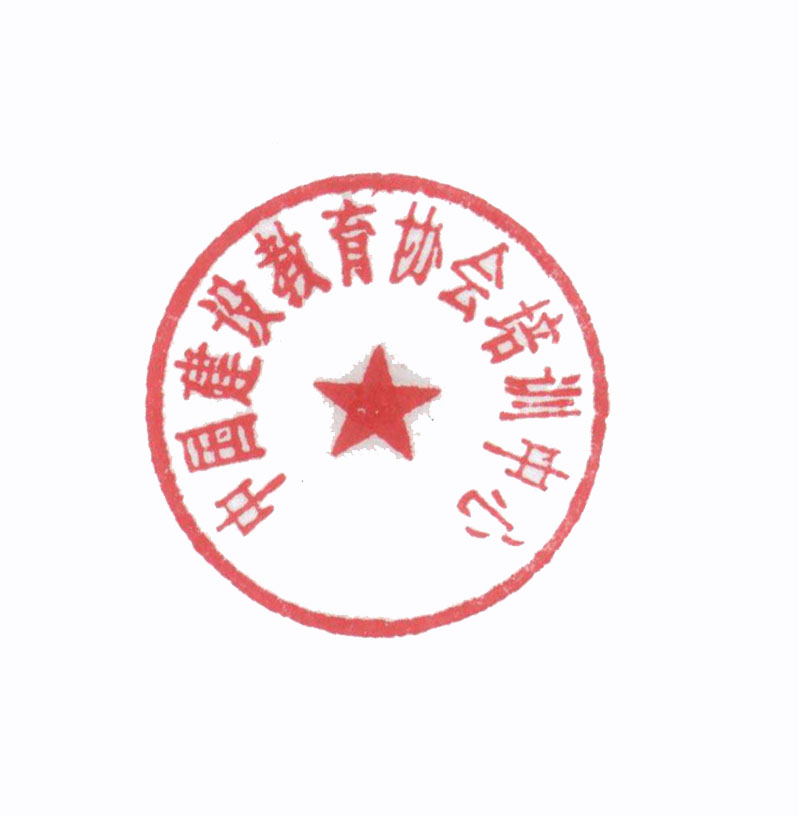 白蚁防治单位（章）：                    企业网址:_______________通讯地址：               办公电话：         方案编制人：_______  移动电话：                E–mail：        单位名称邮编通讯地址联系人电话E-mail传真姓   名性别职务职务职务电话电话手机住宿否参加何地案例项目名称项目地址合同建筑面积防治范围开竣工时间房屋类型商住   公寓   酒店合同金额建设单位名称包治期限药物使用种类施工过程简介附：建筑白蚁防治工程施工技术方案参加培训的同志，请将《建筑白蚁防治工程施工技术方案》电子版，于报到日五天前发送到zjjzwwww@163.com（或带U盘）；报到时请将纸质精装《建筑白蚁防治工程施工技术方案》一份，连同本表交会务组。《建筑白蚁防治工程施工技术方案》内容包括建筑白蚁防治、灭治、古建筑、堤坝等任一项目均可。同一个单位的人员，报送的方案不得相同。参加培训的同志，请将《建筑白蚁防治工程施工技术方案》电子版，于报到日五天前发送到zjjzwwww@163.com（或带U盘）；报到时请将纸质精装《建筑白蚁防治工程施工技术方案》一份，连同本表交会务组。《建筑白蚁防治工程施工技术方案》内容包括建筑白蚁防治、灭治、古建筑、堤坝等任一项目均可。同一个单位的人员，报送的方案不得相同。参加培训的同志，请将《建筑白蚁防治工程施工技术方案》电子版，于报到日五天前发送到zjjzwwww@163.com（或带U盘）；报到时请将纸质精装《建筑白蚁防治工程施工技术方案》一份，连同本表交会务组。《建筑白蚁防治工程施工技术方案》内容包括建筑白蚁防治、灭治、古建筑、堤坝等任一项目均可。同一个单位的人员，报送的方案不得相同。参加培训的同志，请将《建筑白蚁防治工程施工技术方案》电子版，于报到日五天前发送到zjjzwwww@163.com（或带U盘）；报到时请将纸质精装《建筑白蚁防治工程施工技术方案》一份，连同本表交会务组。《建筑白蚁防治工程施工技术方案》内容包括建筑白蚁防治、灭治、古建筑、堤坝等任一项目均可。同一个单位的人员，报送的方案不得相同。